МУНИЦИПАЛЬНОЕ  БЮДЖЕТНОЕ ОБЩЕОБРАЗОВАТЕЛЬНОЕ УЧРЕЖДЕНИЕ«ШКОЛА – ИНТЕРНАТ СРЕДНЕГО ОБЩЕГО ОБРАЗОВАНИЯ С. КЕПЕРВЕЕМ»БИЛИБИНСКОГО МУНИЦИПАЛЬНОГО РАЙОНА ЧУКОТСКОГО АОГрафик
оценочных процедур в 1—11  классах
на 2022/23 учебный годУтверждаю Директор МБОУ 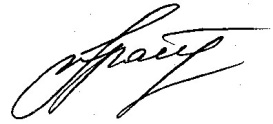 «Школа-интернат с. Кепервеем»__________________О.Ф. Герасимова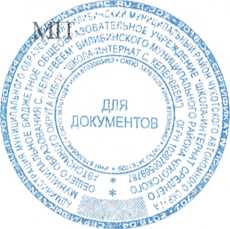 Приказ № 77-4 ОД от 01.06.2022г.УровеньУчебный предмет/предмет оценкиПланируемая дата проведения оценочной процедурыПланируемая дата проведения оценочной процедурыПланируемая дата проведения оценочной процедурыПланируемая дата проведения оценочной процедурыУровеньУчебный предмет/предмет оценкиЧетвертьЧетвертьЧетвертьЧетвертьУровеньУчебный предмет/предмет оценкиIIIIIIIVНачальное общее образованиеНачальное общее образованиеНачальное общее образованиеНачальное общее образованиеНачальное общее образованиеНачальное общее образование1-й класс1-й класс1-й класс1-й класс1-й класс1-й классРегиональные оценочные процедурыИсследование готовности первоклассников к обучению19.10Оценочные процедуры по инициативе школыМатематика13.1215.0211.05Оценочные процедуры по инициативе школыРусский язык16.1222.0216.05Оценочные процедуры по инициативе школыРодной язык (русский)14.1212.05Оценочные процедуры по инициативе школыЛитературное чтение24.1019.1213.0319.05Оценочные процедуры по инициативе школыОкружающий мир19.1023.1210.0322.05Оценочные процедуры по инициативе школыТехнология25.1006.1214.03Оценочные процедуры по инициативе школыИзобразительное искусство21.1021.1203.03Оценочные процедуры по инициативе школыМузыка17.1020.1217.0324.05Оценочные процедуры по инициативе школыФизическая культура18.1012.1215.0323.052-й класс2-й класс2-й класс2-й класс2-й класс2-й классРегиональные оценочные процедурыКомплексная региональная проверочная работа16.09Оценочные процедуры по инициативе школыМатематика12.1021.1213.0324.05Оценочные процедуры по инициативе школыРусский язык14.1012.1214.0203.05Оценочные процедуры по инициативе школыРодной язык (русский)14.1222.04Оценочные процедуры по инициативе школыЛитературное чтение05.1016.1220.0219.05Оценочные процедуры по инициативе школыОкружающий мир15.1223.05Оценочные процедуры по инициативе школыИностранный язык25.1020.1214.0317.05Оценочные процедуры по инициативе школыТехнология19.1007.1215.0312.05Оценочные процедуры по инициативе школыИзобразительное искусство06.1210.0322.05Оценочные процедуры по инициативе школыМузыка21.1023.1217.0328.04Оценочные процедуры по инициативе школыФизическая культура17.1013.1206.0316.053-й класс3-й класс3-й класс3-й класс3-й класс3-й классРегиональные оценочные процедурыКомплексная региональная проверочная работа16.09Оценочные процедуры по инициативе школыРусский язык24.1014.1221.0219.05Оценочные процедуры по инициативе школыЛитературное чтение19.1217.05Оценочные процедуры по инициативе школыМатематика12.1015.1222.0215.05Оценочные процедуры по инициативе школыОкружающий мир21.1020.1210.0322.05Оценочные процедуры по инициативе школыИностранный язык25.1021.1215.0311.05Оценочные процедуры по инициативе школыТехнология18.1019.1214.0316.05Оценочные процедуры по инициативе школыИзобразительное искусство17.1023.1213.03 10.05Оценочные процедуры по инициативе школыМузыка19.1026.1217.0324.05Оценочные процедуры по инициативе школыФизическая культура14.1013.1209.0323.054-й класс4-й класс4-й класс4-й класс4-й класс4-й классРегиональные оценочные процедурыКомплексная региональная проверочная работа16.09Оценочные процедуры по инициативе школы

 Русский язык05.1016.1217.0224.05Оценочные процедуры по инициативе школы

 Родной язык (русский)12.1212.05Оценочные процедуры по инициативе школы

 Литературное чтение28.1020.1213.0322.05Оценочные процедуры по инициативе школы

 Математика17.1014.1228.0215.05Оценочные процедуры по инициативе школы

 Окружающий мир24.1005.1207.0316.05Оценочные процедуры по инициативе школы

 Иностранный язык26.1021.1215.0303.05Оценочные процедуры по инициативе школы

 Технология18.1006.1214.0311.05Оценочные процедуры по инициативе школы

 Изобразительное искусство21.1023.1210.0323.05Оценочные процедуры по инициативе школы

 Музыка25.1009.1217.0305.05Оценочные процедуры по инициативе школы

 Физическая культура19.1007.1209.0317.05Основное общее образованиеОсновное общее образованиеОсновное общее образованиеОсновное общее образованиеОсновное общее образованиеОсновное общее образование5-й класс5-й класс5-й класс5-й класс5-й класс5-й классФедеральные оценочные процедуры — ВПР
 Русский язык19.09Федеральные оценочные процедуры — ВПР
 Математика07.10Федеральные оценочные процедуры — ВПР
 Окружающий мир29.09Оценочные процедуры по инициативе школы







 Русский язык14.1014.1224.03, 14.0417.05Оценочные процедуры по инициативе школы







 Родной язык (русский)21.1013.12Оценочные процедуры по инициативе школы







 Литература26.1019.1213.0319.05Оценочные процедуры по инициативе школы







 Математика19.1026.1210.0322.05Оценочные процедуры по инициативе школы







 Биология17.1007.1222.0310.05Оценочные процедуры по инициативе школы







 Иностранный язык21.09, 25.1016.1217.0315.05Оценочные процедуры по инициативе школы







 История24.1023.1220.0312.05Оценочные процедуры по инициативе школы







 Обществознание31.1006.1221.0327.04Оценочные процедуры по инициативе школы







 География18.1020.1214.0323.05Оценочные процедуры по инициативе школы







 Изобразительное искусство01.1207.0326.05Оценочные процедуры по инициативе школы







 Музыка09.1203.0303.05Оценочные процедуры по инициативе школы







 Физическая культура12.1021.1215.0324.05Оценочные процедуры по инициативе школы







 Технология28.1012.1209.0316.056-й класс6-й класс6-й класс6-й класс6-й класс6-й классФедеральные оценочные процедуры — ВПРРусский язык20.09Федеральные оценочные процедуры — ВПРМатематика05.10Федеральные оценочные процедуры — ВПРИстория03.10Федеральные оценочные процедуры — ВПРБиология26.09Федеральные оценочные процедуры — НИКОЛичностные и метапредметные результаты обучающихся09.09Оценочные процедуры по инициативе школыРусский язык21.1023.1213.0312.05Оценочные процедуры по инициативе школыРодной язык (русский)12.1224.05Оценочные процедуры по инициативе школыЛитература19.1007.1214.0311.05Оценочные процедуры по инициативе школыМатематика17.1013.1217.0322.05Оценочные процедуры по инициативе школыБиология18.1005.1207.0320.04Оценочные процедуры по инициативе школыИностранный язык24.1019.1210.0323.05Оценочные процедуры по инициативе школыИстория11.1014.1209.0317.05Оценочные процедуры по инициативе школыОбществознание12.1009.1206.0329.05Оценочные процедуры по инициативе школыГеография25.1020.1221.0327.04Оценочные процедуры по инициативе школыИзобразительное искусство28.1019.05Оценочные процедуры по инициативе школыМузыка26.1219.05Оценочные процедуры по инициативе школыФизическая культура26.1021.1215.0326.05Оценочные процедуры по инициативе школыТехнология06.1219.057-й класс7-й класс7-й класс7-й класс7-й класс7-й классФедеральные оценочные процедуры — ВПРРусский язык21.09Федеральные оценочные процедуры — ВПРМатематика26.09Федеральные оценочные процедуры — ВПРПредмет на основе случайного выбора (история, биология, география, обществознание)04.10Федеральные оценочные процедуры — ВПРПредмет на основе случайного выбора (история, биология, география, обществознание)07.10Оценочные процедуры по инициативе школыРусский язык16.1203.0326.05Оценочные процедуры по инициативе школыРодной язык (русский)23.1228.04Оценочные процедуры по инициативе школыЛитература18.1020.1206.0302.05Оценочные процедуры по инициативе школыМатематика26.1013.1217.0312.05Оценочные процедуры по инициативе школыИнформатика17.1019.1213.0303.05Оценочные процедуры по инициативе школыФизика25.1014.1215.0322.04Оценочные процедуры по инициативе школыБиология11.1021.1201.0322.05Оценочные процедуры по инициативе школыИностранный язык01.1223.05Оценочные процедуры по инициативе школыИстория24.1005.1224.0219.05Оценочные процедуры по инициативе школыОбществознание19.1012.1207.0324.05Оценочные процедуры по инициативе школыГеография21.1030.1114.0316.05Оценочные процедуры по инициативе школыИзобразительное искусство14.1026.1228.0224.04Оценочные процедуры по инициативе школыМузыка12.1006.1227.0224.04Оценочные процедуры по инициативе школыФизическая культура10.1007.1210.0315.05Оценочные процедуры по инициативе школы Основы безопасности жизнедеятельности28.1009.1209.0329.05Оценочные процедуры по инициативе школыТехнология02.1217.058-й класс8-й класс8-й класс8-й класс8-й класс8-й классФедеральные оценочные процедуры — ВПРРусский язык22.09Федеральные оценочные процедуры — ВПРМатематика26.09Федеральные оценочные процедуры — ВПРИностранный язык30.09Федеральные оценочные процедуры — ВПРПредмет на основе случайного выбора (история, биология, география, обществознание, физика)27.09Федеральные оценочные процедуры — ВПРПредмет на основе случайного выбора (история, биология, география, обществознание, физика)23.09Федеральные оценочные процедуры — НИКОЛичностные и метапредметные результаты обучающихся14.09Оценочные процедуры по инициативе школы














 Русский язык14.1014.1224.0314.04,
17.05Оценочные процедуры по инициативе школы














 Родной язык (русский)21.1213.12Оценочные процедуры по инициативе школы














 Литература26.1019.1213.0319.05Оценочные процедуры по инициативе школы














 Математика19.1026.1210.0322.05Оценочные процедуры по инициативе школы














 Информатика28.1007.1222.0310.05Оценочные процедуры по инициативе школы














 Физика21.09,
25.1016.1217.0315.05Оценочные процедуры по инициативе школы














 Биология24.1023.1220.0312.05Оценочные процедуры по инициативе школы














 Химия31.1006.1221.0327.04Оценочные процедуры по инициативе школы














 Иностранный язык18.1020.1214.0323.05Оценочные процедуры по инициативе школы














 История17.1027.1207.0326.05Оценочные процедуры по инициативе школы














 Обществознание09.1203.05Оценочные процедуры по инициативе школы














 География12.1021.1215.0324.05Оценочные процедуры по инициативе школы














 Изобразительное искусство12.1206.0316.05Оценочные процедуры по инициативе школы














 Музыка03.1017.04Оценочные процедуры по инициативе школы














 Физическая культура04.1001.1209.0302.05Оценочные процедуры по инициативе школы














 Основы безопасности жизнедеятельности02.1228.04Оценочные процедуры по инициативе школы














 Технология05.1225.049-й класс9-й класс9-й класс9-й класс9-й класс9-й классФедеральные оценочные процедуры — ВПР

 Русский язык19.09Федеральные оценочные процедуры — ВПР

 Математика21.09Федеральные оценочные процедуры — ВПР

 Предмет на основе случайного выбора (история, биология, география, обществознание, физика, химия)30.09Федеральные оценочные процедуры — ВПР

 Предмет на основе случайного выбора (история, биология, география, обществознание, физика, химия)03.10Федеральные оценочные процедурыИтоговое собеседование08.02 (основной)15.03
(по необходимости)15.05(по необходимости)Оценочные процедуры по инициативе школы















 Русский язык16.1203.0326.05Оценочные процедуры по инициативе школы















 Литература18.1020.1201.0312.05Оценочные процедуры по инициативе школы















 Математика26.1013.1217.0323.05Оценочные процедуры по инициативе школы















 Информатика17.1019.1213.0303.05Оценочные процедуры по инициативе школы















 Физика25.1014.1215.0302.04Оценочные процедуры по инициативе школы















 Биология11.1021.1210.0322.05Оценочные процедуры по инициативе школы















 Химия27.1224.04Оценочные процедуры по инициативе школы















 Иностранный язык24.1005.1228.0219.05Оценочные процедуры по инициативе школы















 История19.1001.1207.0324.05Оценочные процедуры по инициативе школы















 Обществознание21.1012.1214.0316.05Оценочные процедуры по инициативе школы















 География14.1026.1227.0226.04Оценочные процедуры по инициативе школы















 Изобразительное искусство12.1006.1224.0202.05Оценочные процедуры по инициативе школы















 Музыка10.1007.1206.0325.04Оценочные процедуры по инициативе школы















 Физическая культура28.1009.1220.0321.04Среднее общее образованиеСреднее общее образованиеСреднее общее образованиеСреднее общее образованиеСреднее общее образованиеСреднее общее образование10-й класс10-й класс10-й класс10-й класс10-й класс10-й классРегиональные оценочные процедурыКомплексная региональная проверочная работа16.09Оценочные процедуры по инициативе школыРусский язык21.1023.1206.0312.05Оценочные процедуры по инициативе школыЛитература12.1224.05Оценочные процедуры по инициативе школыМатематика19.1027.1214.0311.05Оценочные процедуры по инициативе школыИностранный язык17.1013.1217.0322.05Оценочные процедуры по инициативе школыИстория18.1007.1210.0320.04Оценочные процедуры по инициативе школыХимия24.1019.1207.0323.05Оценочные процедуры по инициативе школыФизика11.1014.1209.0317.05Оценочные процедуры по инициативе школыОбществознание12.1009.1213.0329.05Оценочные процедуры по инициативе школыГеография25.1020.1221.0327.04Оценочные процедуры по инициативе школыБиология28.1019.05Оценочные процедуры по инициативе школыОсновы безопасности жизнедеятельности26.1215.05Оценочные процедуры по инициативе школыФизическая культура06.1216.0511-й класс11-й класс11-й класс11-й класс11-й класс11-й классФедеральные оценочные процедурыИтоговое сочинение (изложение)07.12Оценочные процедуры по инициативе школы







 Русский язык28.0920.1214.0322.05Оценочные процедуры по инициативе школы







 Литература14.1211.05Оценочные процедуры по инициативе школы







 Математика05.1016.1217.0219.05Оценочные процедуры по инициативе школы







 Иностранный язык26.1021.1215.0303.05Оценочные процедуры по инициативе школы







 История24.1005.1209.0316.05Оценочные процедуры по инициативе школы







 Химия06.1217.05Оценочные процедуры по инициативе школы







 Физика18.1024.05Оценочные процедуры по инициативе школы







 Обществознание12.1212.05Оценочные процедуры по инициативе школы







 География25.1006.03Оценочные процедуры по инициативе школы







 Биология17.1014.1228.0215.05Оценочные процедуры по инициативе школы







 Физическая культура09.1217.05